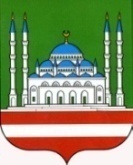 НачальникуДепартамента культуры Мэрии г. ГрозногоМ. С - М. АмаевойОтчето работе Ансамбля песни «Столица»за сентябрь 2020 г.Духовно-нравственное воспитание и развитие подрастающего поколения18 сентября в 14 – 00 ч. для работников ансамбля песни «Столица» был проведен мастер – класс по вокалу: «Берем высокие ноты». Желание петь высокие ноты – естественное желание вокалиста. Они украшают песню и без них не спеть любимую композицию. Цель мероприятия: правильно научиться брать высокие ноты.Количество участников – 1 чел., зрителей – 20 чел.Профилактика и предупреждение распространения социально-значимых заболеваний	17 сентября в 16 – 00 ч. для работников ансамбля песни «Столица» была проведена беседа: «Степень риска». Обсуждали статистику смертей от гепатита и других социально-значимых заболеваний.  Здоровье для человека – самая главная ценность. Цель: пропаганда здорового образа жизни.Количество участников – 1 чел., зрителей – 20 чел.Внеплановые:4 сентября в 14 – 00 ч. на ЧГТРК «Грозный» прошло Ток – шоу, посвященное Дню Чеченской Республики. После официальной части, состоялась концертная программа в которой принял участие солист ансамбля песни «Столица».Количество участников – 1 чел., зрителей – 60 чел.5 сентября в 10 – 00 ч. на Аллее славы состоялось торжественное мероприятие ко Дню гражданского согласия и единения. Этот день с каждым годом имеет все большее значение, ибо согласие и единение народов – есть фундамент мира и понимания. В мероприятии принял участие солист ансамбля песни «Столица».Количество участников – 1 чел., зрителей – 80 чел.14 сентября в 14 – 00 ч. на территории комплекса «Грозненское море» состоялся I – й открытый рыболовный фестиваль «Грозная рыбалка. Осень 2020». В течении двух дней состязание определит лучших в различных номинациях. Мероприятие сопровождалось концертной программой в которой приняли участие солисты ансамбля песни «Столица».Количество участников – 3 чел., зрителей – 80 чел.17 сентября в 11-00 ч. в Министерстве по национальной политике, внешним связям, печати и информации прошло праздничное мероприятие ко Дню чеченской женщины. Для дам звучали нежные, а также зажигательные композиции. Солисты ансамбля песни «Столица» поздравили женщин с их днем, и подарили хорошее настроение на весь остаток дня.Количество участников – 2 чел., зрителей – 100 чел.В сентябре 2020 г. в ансамбле песни «Столица» было проведено 6 мероприятийКоличество участников и зрителей 369 человек;Участников – 9, зрителей –   360 чел.Директор                                                                                    И.М. МусхабовИсп.: Х.Б. Марзабекова8 (928) 641 24 60Департамент культуры Мэрии г. ГрозногоМуниципальное бюджетное учреждениеАНСАМБЛЬ ПЕСНИ «СТОЛИЦА»Г. ГРОЗНОГО(МБУ Ансамбль песни «Столица»г. Грозного)пр. А.А. Кадырова, 39, г. Грозный,Чеченская Республика, 364021тел.: (8712) 22-63-04; e-mail: stolica_mz@mail.ru;http://depcult95.ru;ОКПО 66587337; ОГРН 1102031004448;ИНН/КПП 2014004048/201401001Соьлжа - Г1алин Мэрин культуран ДепартаментМуниципальни бюджетан учреждениИЛЛИЙН АНСАМБЛЬ «СТОЛИЦА» СОЬЛЖА - Г1АЛИН(МБУ Иллийн Ансамбль «Столица» Соьлжа - Г1алин)А.А. Кадыровн ц1арах пр., 39, Сольжа-Г1ала,Нохчийн Республика, 364021;тел.: (8712) 22-63-04; e-mail: stolica_mz@mail.ru;http://depcult95.ru;ОКПО 66587337; ОГРН 1102031004448;ИНН/КПП 2014004048/201401001№На №На №отНаименованиеколичество мероприятийколичество участниковколичество зрителейДуховно-нравственное и гражданско-патриотическое воспитание и развитие подрастающего поколения1120Профилактика и предупреждение распространения социально-значимых заболеваний1120Профилактика наркомании, алкоголизма и табакокурения000Профилактика правонарушений среди несовершеннолетних000Профилактика терроризма и экстремизма000Мастер-классы, семинары, практикумы000Внеплановые мероприятия47320ИТОГО69360Конкурсы​000Участие в Республиканских конкурсах000Участие в Международных конкурсах000